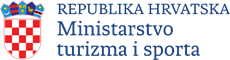 OPIS PROBLEMA ČIJIM SE RJEŠAVANJEM ŽELI PRIDONIJETI OVIM NATJEČAJEM - CILJ NATJEČAJAIzgradnja, građevinski zahvat i opremanje sportskih građevina u Republici Hrvatskoj doprinosi kako popularizaciji sporta u našoj zemlji tako i poticanju i poboljšanju kvalitete bavljenja sportom.Sportske građevine bitan su segment u sportskoj, zdravstvenoj, sociološkoj, arhitektonsko-urbanističkoj, društveno-kulturološkoj i turističkoj strukturi županije, grada, općine i naselja. Mogućnost njihova istraživanja, planiranja, pronalaska prihvatljivog modela razvoja i izgradnje sukladno potrebama te mogućnost šire uporabe i održivosti, od velike je važnosti za Republiku Hrvatsku.Cilj natječaja je poticanje razvoja sportske infrastrukture te zadovoljavanje javnih potreba u sportu kroz poticanje i planiranje rekonstrukcije postojeće te izgradnje nove sportske infrastrukture na području Republike Hrvatske, kao načina promidžbe sportskih vrijednosti i popularizacije sporta među građanima, unaprjeđenja sustava sporta te međunarodne sportske promocije Republike Hrvatske.Cilj je ujedno i pokušati izbjeći ili ispraviti nedostatke na postojećim sportskim građevinama koje utječu na kvalitetu bavljenja sportom s obzirom na tehničke uvjete i druge propise koje sportske građevine trebaju zadovoljavati kako bi bile odgovarajuće za nesmetano i sigurno obavljanje sportske aktivnosti svim korisnicima, a ujedno i da bi bile kompatibilne s normativima i standardima propisanim od strane međunarodnih sportskih organizacija za pojedini sport.Specifični cilj Natječaja je poticanje bavljenja sportom s ciljem približavanja sporta građanima, animiranja djece i mladih za bavljenje sportom, prevencije zdravlja i sl. te poticanje ulaganja sredstava iz državnog proračuna u izgradnju, rekonstrukciju i opremanje sportskih građevina.Sukladno navedenom, Ministarstvo turizma i sporta (u daljnjem tekstu: Ministarstvo) na svojim mrežnim stranicama (https://mints.gov.hr/) objavljuje Natječaj za sufinanciranje izgradnje, građevinskog zahvata i opremanja sportskih građevina u 2022. godini (u daljnjem tekstu: Natječaj).FINANCIJSKE POTPOREFinancijska sredstva za provedbu Natječaja osiguravaju se u „Državnom proračunu Republike Hrvatske za 2022. godinu i projekcije za 2023. i 2024. godinu“ („Narodne novine“, broj: 140/2021), Aktivnost – K916023 – Sufinanciranje izgradnje i građevinskih zahvata na športskoj infrastrukturi.Ukupan iznos sredstava koja se planiraju za Natječaj iznosi 20.600.000,00 kuna (slovima: dvadesetmilijunaišestotisućakuna). U slučaju osiguranih dodatnih sredstava u Državnom proračunu, donijet će se dopuna odluke o raspodjeli financijskih sredstava za sufinanciranje na temelju rang-liste ocijenjenih Projektnih prijava na Natječaj, izrađene po skupinama sportskih građevina na temelju bodovnih vrijednosti koja se formira po načelu od najviše do najniže ostvarenih bodova.U slučaju da prijavitelj koji ostvari pravo/prijavitelji koji ostvare pravo na sufinanciranje na temelju odluke o raspodjeli financijskih sredstava za sufinanciranje, odustane/odustanu od sufinanciranja, Ministarstvo ima pravo donijeti odluku o izmjeni odluke o raspodjeli financijskih sredstava temeljem koje dodjeljuje neiskorištena sredstva sljedećem prijavitelju/sljedećim prijaviteljima na rang listi u skupini u kojoj je prijavitelj koji je ostvario/su prijavitelji koji su ostvarili sufinanciranje odustao/odustali.Vrijednost sufinanciranja bit će definirana na temelju procjene vrijednosti svakog zahvata. U postupku odabira, temeljem kriterija i u skladu s raspoloživim sredstvima, jednom Korisniku može se odobriti najveći ukupni iznos sufinanciranja Ministarstva do 1.000.000,00 kuna (slovima: milijunkuna) bez PDV-a, s time da zatraženi iznos sufinanciranja, koji mora biti unutar navedenih iznosa, ne smije iznositi više od 80% od ukupnog neto iznosa potrebnog za izgradnju, građevinski zahvat i opremanje sportske građevine. Ostatak sredstava potrebnih za izgradnju, građevinski zahvat i opremanje sportske građevine, prijavitelj je dužan osigurati iz ostalih izvora.Svaki prijavitelj, jedinica lokalne i područne (regionalne) samouprave (u daljnjem tekstu: JLP(R)S) može prijaviti i ugovoriti sufinanciranje najviše jednog projekta za dodjelu financijskih sredstava za sufinanciranje prihvatljivih aktivnosti za prihvatljivi projekt u okviru ovog natječaja. Projektna prijava može biti nominirana samo u jednu od devet skupina sportskih građevina: atletska staza, sportska dvorana za više sportova, nogometno igralište – prirodna trava/veliko, nogometno igralište-umjetna trava/malo, nogometno igralište umjetna trava/veliko, vanjska sportska igrališta za više sportova, teniski tereni, ostalo (kuglana, skijalište, boćalište, streljana, hipodrom, biciklistička staza i dr.) i Posebna skupina (outdorfitness/street workout).Ukoliko se Projektna prijava odnosi na popratne prostorije (svlačionice i sl.) ista se uvrštava u skupinu za sportsku građevinu kojoj je popratna prostorija dio.Ministarstvo će sufinancirat najbolje ocijenjene projekte po skupinama kako slijedi (izgradnja/ građevinski zahvat/opremanje):Atletska staza – do 2 (dva),Sportska dvorana – do 10 (deset), Nogometno igralište prirodna trava/veliko – do 5 (pet), Nogometno igralište umjetna trava/malo – do 7 (sedam), Nogometno igralište umjetna trava/veliko – do 5 (pet), Vanjsko sportsko igralište za više sportova – do 10 (deset),Teniski teren – do 2 (dva), ostalo (kuglana, skijalište, boćalište, streljana, hipodrom, biciklistička staza…) – do 3 (tri),poštujući maksimalno do 3 projekta po županiji. Svaki JLPRS može prijaviti projekt koji se odnosi na outdorfitness/street workout u zasebnoj skupini pod nazivom Posebna skupina. Ako je JLPRS prijavio projekt u jednoj od više navedenih osam (8) skupina, ne može prijaviti još jedan projekt u Posebnoj skupini. Ministarstvo će sufinancirati (bez PDV-a) prijavljeni projekt ukoliko ispunjava uvjete prihvatljivosti iz točke 3.1., izuzev suglasnosti nacionalnog sportskog saveza, u iznosu do 151.000,00 kuna. Dodatni uvjet za Posebnu skupinu je minimum deset (10) pojedinačnih sprava koje trebaju biti postavljene na antistresnoj podlozi na minimum 60m2 površine zemljišta. Za Posebnu skupinu, Prihvatljivi prijavitelji su JLP(R)S-i koji imaju do 10.000 (deset tisuća) stanovnika. Prednost u odabiru ima onaj JLP(R)S čiji projekt sadržava veći broj pojedinačnih sprava postavljenih na većoj kvadraturi površine zemljišta.Ukoliko s obzirom na prijave i/ili raspoloživa sredstva u Državnom proračunu ne bude moguće ispoštovati broj projekata i iznose sufinanciranja, Povjerenstvo je slobodno donijeti i drugačiju odluku. Iz razloga što veće regionalne zastupljenosti korisnika sredstava za izgradnju, građevinski zahvat i opremanje sportskih građevina, prednost u odabiru projekta imat će oni JLP(R)S-i koji nisu bili sufinancirani u javnim pozivima/natječajima u 2019. i/ili 2020. i/ili 2021. godini izuzev projekata Posebne skupine.PRAVILA NATJEČAJA Natječaj izrađuje i prati njegovu provedbu Povjerenstvo za izradu, provedbu i vrednovanje Natječaja za sufinanciranje izgradnje, građevinskog zahvata i opremanja sportskih građevina.DefinicijeSukladno odredbama Zakona o sportu, sportskim građevinama smatraju se uređene i opremljene površine i građevine u kojima se provode sportske djelatnosti, a javnim sportskim građevinama smatraju se građevine koje su u vlasništvu Republike Hrvatske, odnosno u vlasništvu JLP(R)S-a i Grada Zagreba te se trajno koriste u izvođenju programa javnih potreba u sportu.Prijava koja udovoljava uvjetima prihvatljivosti naziva se „Projektna prijava“. Projektnu prijavu čini jedna ili više prihvatljivih aktivnosti koje se u provedbenom razdoblju provode na jednoj sportskoj građevini. Projektna prijava mora sadržavati važeći akt nadležnog tijela kojim se dopušta izvođenje planiranih aktivnosti na projektu (građevinska dozvola ili odgovarajuća potvrda javnopravnog tijela ili potvrda nadležnog tijela ukoliko takva nije potrebna).Projektna prijava koja je odobrena za sufinanciranje naziva se „Projekt“.Nakon donošenja Odluke o raspodjeli financijskih sredstava za sufinanciranje izgradnje, građevinskog zahvata i opremanja sportskih građevina u 2022. godini (u daljnjem tekstu: Odluka), prijavitelj Projekta dobiva naziv „Korisnik“.Korisnik je izravno odgovoran za pripremu dokumentacije i provedbu Projekta u cijelosti.3.1. UVJETI PRIHVATLJIVOSTI3.1.1. Prihvatljivi prijavitelji Projektne prijavePrihvatljivi prijavitelji Projektne prijave su JLP(R)S-i te oni mogu prijaviti projekt za nekretninu koja je u njihovom vlasništvu (građevina i zemljište). Dokaz o vlasništvu potrebno je dostaviti unutar Projektne prijave. Ako JLP(R)S nije vlasnik također će se smatrati Prihvatljivim prijaviteljem ukoliko sukladno posebnim propisima kao dokaz dostavi Ugovor o osnivanju prava građenja ili Ugovor o koncesiji. Ugovor o osnivanju prava građenja odnosno Ugovor o koncesiji mora biti sklopljen između JLP(R)S-a (prijavitelja) kao nositelja projekta i vlasnika postojeće sportske građevine na rok od najmanje 10 godina računajući od trenutka podnošenja prijave projekta na ovaj natječaj te mora biti upisan u zemljišne knjige. U slučaju ulaganja isključivo u opremanje sportske građevine koja nije u vlasništvu JLP(R)S-a kao nositelja projekta, potrebno je dostaviti Ugovor o najmu/služnosti/upravljanju koji mora biti sklopljen između JLP(R)S-a (prijavitelja) i vlasnika sportske građevine na rok od najmanje 10 godina računajući od trenutka podnošenja prijave projekta na ovaj natječaj te mora biti upisan u zemljišne knjige. Lokacija ulaganja navedena u predmetnom/im ugovoru/ima mora biti u skladu s lokacijom ulaganja koju je JLP(R)S naveo u prijavi na ovaj natječaj.JLP(R)S će se smatrati Prihvatljivim prijaviteljem ukoliko prijavljuje sportsku građevinu koja je u vlasništvu trgovačkog društva osnovanog za upravljanje sportskim građevinama ili ustanove za upravljanje sportskim građevinama, samo u slučaju ako je JLP(R)S 100%-tni vlasnik tog trgovačkog društva ili jedini osnivač te ustanove. O istom je potrebno dostaviti dokaz nadležnih institucija. Spomenuto trgovačko društvo ili ustanova moraju biti partneri u provedbi projekta, a kako bi u ovom slučaju, javnu nabavu moglo provesti to trgovačko društvo ili ta ustanova. Spomenuto trgovačko društvo ili ustanova navedena kao partner u provedbi projekta, može provesti javnu nabavu i u slučaju ako je JLP(R)S vlasnik, a to trgovačko društvo ili ta ustanova upravljaju sportskom građevinom koju JLP(R)S prijavljuje na Natječaj. Županija ili Grad, kao JLP(R)S će se smatrati Prihvatljivim prijaviteljem ukoliko prijavljuje sportsku građevinu koja nije njihovo vlasništvo već vlasništvo odgojno – obrazovne ustanove (škole) kojoj je ta županija ili grad osnivač. Ispunjavanje obveze unošenja podataka u Evidenciju športskih građevina koja je sastavni dio Informacijskog sustava u sportu (ISS) jedan je od uvjeta za prijavu na Natječaj.U slučaju krivo unesenih podataka ili u slučaju različitih podataka dostavljenih u prijavi na ovaj natječaj, prijavljeni projekt se neće razmatrati niti bodovati. Prijavljeni projekt bit će isključen iz postupka vrednovanja i odabira te se neće razmatrati niti bodovati, ukoliko Ministarstvo utvrdi da je odgovorna osoba prijavitelja/partnera: dostavila netočne informacija zatražene od Ministarstva, pokušala doći do povjerljivih informacija ili pokušala utjecati na Povjerenstvo/a i službenike Ministarstva u postupku odabira, pravomoćno osuđena za prijevaru i korupciju, udruživanje za počinjenje kaznenih djela ili bilo koje druge nezakonite aktivnosti štetne za financijski interes Republike Hrvatske. 3.1.2. Partnerstva i prihvatljivi partneri Prijavitelji mogu djelovati samostalno ili uz partnere. Partneri prijavitelja mogu biti pravni subjekti čiji su osnivači prijavitelji i u njegovom su vlasništvu, o čemu je potrebno dostaviti dokaz te druga tijela čija aktivnost doprinosi realizaciji Projekta, kao i druge pravne osobe korisnici sportskih građevina (sportski klubovi i sportske udruge). Ukoliko  prijavitelj planira partnera u provedbi projekta, njegov financijski doprinos projektu treba biti vidljiv u Dodatku C – Proračun Projektne prijave. 3.1.3. Provedbeno razdoblje Sportske građevine nalaze se na području Republike Hrvatske te se prihvatljive aktivnosti provode u vremenu od 1. siječnja 2022. godine do 31. prosinca 2022. godine.Projektnu prijavu čine prihvatljive aktivnosti koje se provode u provedbenom razdoblju i u skladu s Ugovorom o sufinanciranju izgradnje, građevinskog zahvata i opremanja sportskih građevina u 2022. godini (u daljnjem tekstu: Ugovor) sklopljenim između Ministarstva i Korisnika. Provedbeno razdoblje je razdoblje od 1. siječnja 2022. godine do predaje Završnog izvješća o provedbi Projekta (Prilog 5), odnosno najkasnije do 1. ožujka 2023. godine, uz uvjet da se sredstva Ministarstva odobrena za provedbu Projekta mogu koristiti samo u 2022. godini. Ukoliko Korisnik, iz objektivnih razloga, ne uspije završiti Projekt i dostaviti Završno izvješće u navedenom roku, dužan je zatražiti produžetak roka, odnosno postupati sukladno ugovornim obvezama između Ministarstva i Korisnika. Ukoliko Korisnik Završno izvješće ne dostavi u roku ili ne podnese dokazima potkrijepljen zahtjev za produžetak roka za realizaciju Projekta, Ministarstvo ima pravo pokrenuti postupak za povratom sredstava. Protekom 2022. godine prestaje financijska obveza Ministarstva po sklopljenom Ugovoru.3.1.4. Prihvatljive Projektne prijave i aktivnosti Prihvatljive Projektne prijave čija realizacija i s njima prihvatljivi troškovi za sufinanciranje potiču ili pridonose razvoju sportske infrastrukture, su prijave koje imaju propisano sukladno prijavi za dodjelu sufinanciranja iz točke 3.2.1., a koje se dostavljaju u tiskanom (papirnatom) i/ili elektroničkom obliku.Prihvatljive aktivnosti su sve aktivnosti vezane uz izgradnju, građevinski zahvat (dogradnja, rekonstrukcija, obnavljanje) i opremanje sportskih građevina i to:izvođenje građevinskih zahvata na planiranim/postojećim sportskim građevinama temeljem prethodno izrađene projektne dokumentacije,opremanje sportskih građevina kojim će se podignuti razina javnih usluga kroz poboljšanje kvalitete bavljenja sportom.Aktivnost se smatra prihvatljivom ukoliko: zadovoljava javne potrebe u sportu kroz jednaku dostupnost stanovništvu,ima potrebnu dokumentaciju koja je dostupna prijavitelju,udovoljava propisima, normativnim dokumentima i standardima Republike Hrvatske,omogućava promicanje ravnopravnosti spolova i osoba s invaliditetom te anuliranje bilo kojeg oblika diskriminacije.Neprihvatljive aktivnosti su aktivnosti vezane uz:prijavu bez pripremljene dokumentacije što uključuje troškovnik/ponudu i potrebne    dozvole za građenje ako je relevantno,prijavu koju su podnijele pravne osobe neovlaštene za njihovu provedbu, otkup zemljišta ili zgrada,izradu studija, elaborata, projektne i druge dokumentacije,prikaz troškova koji nisu vezani uz realizaciju i ciljeve prijavljenog projekta sportske građevine, a čija je jedina svrha osobna korist članova/članica prijavitelja.Neprihvatljive su i sve aktivnosti koje su u suprotnosti s važećom zakonskom regulativom Republike Hrvatske.3.1.5. Prihvatljivi troškovi Ministarstvo će sufinancirat najviše 80% od ukupnog neto iznosa potrebnog za izgradnju, građevinski zahvat i/ili opremanje sportskih građevina (bez PDV-a), izuzev projekata Posebne skupine do maksimalnog iznosa 151.000,00 kuna (bez PDV-a) te je dužnost prijavitelja planirati i druge izvore financiranja koji će osigurati mogućnost provođenja Projektne prijave.Sredstvima Natječaja sufinancirat će se samo prihvatljivi troškovi.Prilikom dodjele sufinanciranja u obzir se mogu uzeti samo troškovi za koje se utvrdi da su prihvatljivi. Troškovi Projektne prijave iskazuju se u Dodatku C - Proračun Projektne prijave koji predstavlja procjenu troškova i gornju granicu za prihvatljive troškove. Prihvatljivi troškovi Prihvatljivim se smatraju troškovi koji su:nastali tijekom provedbe Projekta od strane izvođača radova/usluga, na temelju sklopljenih važećih ugovora s Korisnikom i u skladu s tehničkom dokumentacijom i troškovnikom radova, dostavljeni po situacijama/računima za stvarno izvedene radove/usluge, evidentirani u izvješću uz uvjet da ih se može provjeriti, identificirati te potkrijepiti izvornim dokumentima. Trošak izvođenja radova čine ukupni izravni troškovi koji nastaju prilikom provedbe Projekta i u skladu su s Proračunom Projektne prijave (Prilog 3 – Dodatak C). Proračun Projektne prijave podijeljen je u dva dijela: Tablica financijske strukture – Dodatak C (planirana vrijednost Projektne prijave, planirani doprinos Ministarstva i ukupno planirani udio Korisnika)  Specifikacija po vrstama radova s predviđenim troškovima Specifikacija po vrstama radova s predviđenim troškovima treba biti u cijelosti popunjena, odnosno predviđeni radovi trebaju biti specificirani po vrstama. Za visokogradnju to su: pripremni, zemljani, betonski, armirački, zidarski, tesarski, krovopokrivački, limarski radovi te razne vrste obrtničkih i instalaterskih radova i sl. Za objekte niskogradnje to su: pripremni, zemljani radovi te ostale pripadajuće vrste radova ovisno o vrsti objekta. Specifikacija radova koja neće sadržavati razrađene troškove po vrstama radova na projektu smatrat će se nepotpunom.Neprihvatljivi troškovi Nisu prihvatljivi sljedeći troškovi: Dugovi ili naknade za gubitke ili dugovanja, Dugovanja za kamate i rate odobrenih kredita,Stavke već financirane iz drugih izvora, Gubici na tečajnim razlikama,Oprema za održavanje sportskih terena koja nije sportske namjene,Popratne prostorije (uredi i sl.),Kupnja uredske opreme, Vođenje projekta i stručni nadzor nad izvođenjem radova te također niti angažman ostalih usluga vezanih uz izgradnju, Izvođenje radova održavanja postojeće građevine kao i dodavanje, obnavljanje ili zamjenjivanje dijelova sportske građevine koji su dio omotača grijanog ili hlađenog dijela građevine,Aktivnosti vezane za nužno održavanje građevine, sukladno posebnim propisima.Prilikom prijave na Natječaj Korisnik dostavlja potpisanu i pečatom ovjerenu Izjavu o nepostojanju dvostrukog financiranja, a koja je sastavni dio Priloga 1 – Dodatka A – Kontrolnog obrasca.  Dopušteni udio Korisnika u sufinanciranju Projekta Ukoliko je prijavitelj u Proračunu Projektne prijave naveo i drugi izvor sufinanciranja, Ministarstvo će prihvatiti ukupni iznos Proračuna Projektne prijave. Drugi izvor sufinanciranja uzima se samo kao informacija, a omjer sufinanciranja između Ministarstva i Korisnika utvrđuje se u odnosu na Proračun projektne prijave umanjen za iznos drugog izvora sufinanciranja. U slučaju da prijavitelj ne prijavi drugi izvor, a Ministarstvo naknadno utvrdi njegovo postojanje, umanjit će ukupni iznos Projekta za iznos sufinanciran iz drugog izvora.Prije izrade Odluke Ministarstvo će kontrolirati prihvatljivost troškova u Prilogu 3 – Dodatku C – Proračun Projektne prijave koji uključuje Specifikaciju po vrstama radova s predviđenim troškovima iz u prijavi dostavljenog troškovnika. Provjera prihvatljivosti troškova može dovesti do traženja pojašnjenja. 3.2. POSTUPAK PODNOŠENJA ZAHTJEVA 3.2.1. Prijave za dodjelu sufinanciranjaPrijavitelj u prijavi za dodjelu sufinanciranja mora isključivo koristiti obrasce priložene u ovim Smjernicama, a koji se nalaze na mrežnim stranicama Ministarstva: https://mints.gov.hr/Prijavitelj se obvezno prijavljuje putem online prijave na sljedećoj poveznici https://e-upitnik.gov.hr/index.php/716564/lang-hrUkoliko neki od traženih podataka/pitanja iz više spomenutih dodataka nije relevantan sukladno posebno propisu za Projektnu prijavu, obavezno ga označiti kraticom NP (nije primjenjiv).Zahtjev treba popuniti u cijelosti, precizno i što jasnije kako bi se mogao pravilno vrednovati. Prijavitelj je dužan navesti dovoljno podataka kako bi prijava bila jasna, posebno dio kojim se opisuje kako će se ostvariti cilj projekta te korist za stanovnike koja će iz njega proizaći.Ministarstvo će pojašnjenje Projektne prijave zatražiti samo u slučajevima kad dostupne informacije nisu jasne te nije moguće donijeti objektivnu odluku.U tiskanom (papirnatom) i u elektroničkom obliku na CD-u/USB-u potrebno je uz zahtjev dostaviti:Prilog 1 - Dodatak A - Kontrolni obrazac, cjelovito popunjen na hrvatskom standardnom jeziku, ovjeren potpisom i pečatom odgovorne osobe, dostavljen u tiskanom obliku. Na CD-u/USB-u mora biti istovjetan priloženom tiskanom obliku, a koji mora biti u formatu *.docxPrilog 2 - Dodatak B - Prijavni obrazac s tablicom, cjelovito popunjen na hrvatskom standardnom jeziku, ovjeren potpisom i pečatom odgovorne osobe, dostavljen u tiskanom obliku. Na CD-u/USB-u mora biti istovjetan priloženom tiskanom obliku, a koji mora biti u formatu *.xls Prilog 3 - Dodatak C - Proračun Projektne prijave, detaljno i jasno popunjen na hrvatskom standardnom jeziku, ovjeren potpisom i pečatom odgovorne osobe, dostavljen u tiskanom obliku. Na CD-u/USB-u mora biti istovjetan priloženom tiskanom obliku, a koji mora biti u formatu *.xlsFotodokumentaciju postojećeg stanja objekta ne starija od 6 mjeseci iz koje se može dobiti detaljan uvid u postojeće stanje građevine  Opis projekta po fazama – u slobodnoj formi - dostaviti u *.pdf formatu – cilj koji se želi postići projektom, navesti i opisati sve aktivnosti i radove projekta/planiranog zahvata po fazama projekta ukoliko je projekt podijeljen u faze, uz napomenu da se sufinanciranje može tražiti za zadnju fazu projekta kako bi po završetku provedbe projekta isti bio završen do potpune funcionalnosti, površinu zahvata, način provedbe, vremenik trajanja izvođenja radova, ciljanu skupinu sportaša i/ili rekreativaca kojoj će biti/kojoj je namijenjena predmetna sportska građevina/teren/borilište/otvoreni prostor, broj postojećih klubova i korisnika te broj nakon izvršenja projekta koji se predlaže u području nadležnosti prijavitelja Potpunu projektnu dokumentaciju izrađenu prema važećim propisima i na hrvatskom jeziku koja mora sadržavati i troškovnik (ugovorni ili ponudbeni) i/ili ponude dobavljača opreme te projektni zadatak (s navedenim zahtjevima JLP(R)S-a) odobren (ovjeren pečatom i potpisom) od strane odgovorne osobe JLP(R)S-aGlavni projekt sukladno Zakonu o gradnji („Narodne novine“, broj 153/13, 20/17, 39/19 i 125/19) ukoliko je relevantno za Projektnu prijavu ili potvrdu nadležnog tijela, ako takva nije potrebna (obavezno poštom dostaviti u tiskanom obliku naslovne strane projekta, a cijeli projekt dostaviti u elektroničkom obliku (*.pdf-u) na CD-u/USB-u)Važeći akt na temelju kojega se može pristupiti građenju ako je relevantno za Projektnu prijavu - Akt za građenje/uporabna dozvolaSuglasnost nacionalnog/ih sportskog/ih saveza za sve zastupljene sportove u sportskoj građevini s glavnim projektom ili potvrda istih da je sportsko borilište rađeno po propozicijama  krovnih svjetskih ili europskih udruženja za pojedini sport i time udovoljava provođenju sportskih djelatnosti i/ili održavanju službenih natjecanja. Navedeno se ne odnosi na prijave koje se odnose isključivo na opremanje. Također se ne odnosi na projekte prijavljene u Posebnoj skupini.Dokaz o vlasništvu (prihvatljiva je i neslužbena kopiju ZK izvatka u trenutku prijave)Ugovor o koncesiji, najmu, zakupu i sl.Svu dokumentaciju potrebno je označiti i složiti prema rednim brojevima kojima je označena u Prilogu 1. - Dodatak A – Kontrolni obrazac.  Tablice i ćelije ne smiju biti zaštićene lozinkama.3.2.2. Način podnošenja prijavePrijava se šalje u zatvorenoj omotnici koja na vanjskoj strani mora sadržavati puni naziv i adresu prijavitelja, preporučenom pošiljkom ili dostavom u pisarnicu Ministarstva turizma i sporta, obvezno uz naznaku: NATJEČAJ ZA SUFINANCIRANJE IZGRADNJE, GRAĐEVINSKOG ZAHVATA I OPREMANJA SPORTSKIH GRAĐEVINA U 2022. GODINI, na adresu:MINISTARSTVO TURIZMA I SPORTAUPRAVA ZA SPORTPrisavlje 1410 000 ZagrebSvu dokumentaciju na Natječaj dužni ste dostaviti u tiskanom obliku i u elektroničkom obliku na CD-u/USB-u.3.2.3. Rok za podnošenje Projektne prijave Rok za podnošenje Projektne prijave je 3. veljače 2022. godineValjanom Projektnom prijavom smatrat će se prijava dostavljena u pisarnicu Ministarstva turizma i sporta, do 16:00 sati navedenog dana, odnosno preporučene pošiljke s poštanskim štambiljem zaključno s navedenim datumom.3.2.4. Dodatne informacijeSva pitanja i informacije vezane uz Natječaj  mogu se postaviti isključivo elektroničkim putem najkasnije do 20. siječnja 2022. godine, slanjem upita na sljedeću e-adresu: sport-gradevine@mints.hr4. POSTUPCI DO DODJELE SREDSTAVA Svi pravovremeno dostavljeni projekti (prijave) bit će pregledani te će se utvrditi njihova prihvatljivost. Svi prihvatljivi projekti (prijave) bit će vrednovane od strane Povjerenstva za izradu, provedbu i vrednovanje Natječaja za sufinanciranje izgradnje, građevinskog zahvata i opremanja sportskih građevina.4.1 Zaprimanje, otvaranje, administrativna provjera i provjera prihvatljivosti prijava  U postupku otvaranja i administrativne provjere prijava utvrdit će se udovoljavaju li pristigle prijave postavljenim administrativnim uvjetima i uvjetima prihvatljivosti. Utvrđuje se sljedeće: ✓ Pravodobnost prijave: zahtjev koji nije dostavljen u roku bit će odbačen. ✓ Kompletnost prijave: prijava koja nije dostavljena u skladu s traženim iz Priloga 1 - Dodatak A. (nisu dostavljeni svi prilozi), bit će odbačena. ✓ Prihvatljivost prijave: prijava koja ne udovoljava traženim uvjetima prihvatljivosti iz točke 3.1., bit će odbačena✓ Popunjenost priloga (Prilog 1-Dodatak A, Prilog 2 -Dodatak B, Prilog 3 -Dodatak C): projekti (prijave) koje sadrže nepotpuno ispunjene obrasce, ukoliko se radi o važnom podatku i koji nisu ovjereni pečatom i potpisom odgovorne osobe, bit će odbačeni. Prijava koja udovoljava svim uvjetima prihvatljivosti dobiva naziv „Projektna prijava“ i upućuje se u postupak vrednovanja u skladu s procedurom.4.2. Isključenje PrijaviteljaPrijavitelj će biti isključen iz sudjelovanja u postupku dodjele ako:je dostavio lažne podatke pri dostavi zahtjeva za sufinanciranje,je u sukobu interesa s dobavljačima u postupku nabave, izvođačima radova, odnosno pružateljima usluga u postupku nabave (Korisnik treba jasno istaknuti s kojim gospodarskim subjektom je potencijalno u sukobu interesa),je Korisnik u postupku predstečaja, stečaja ili likvidacije,nije izvršio zatraženi povrat sredstava ili je u postupku povrata sredstava prethodno dodijeljenih u Javnom pozivu/Natječaju za sufinanciranje izgradnje, građevinskog zahvata i opremanja sportskih građevina u 2020. i/ili 2021. godini Ministarstva turizma i sporta, je još uvijek u fazi realizacije projekta sufinanciranog po Javnom pozivu/Natječaju za sufinanciranje izgradnje, građevinskog zahvata i opremanja sportskih građevina u 2020. i/ili 2021. godini Ministarstva turizma i sporta su isti prihvatljivi troškovi već sufinancirani iz drugih izvora. 4.3. Vrednovanje Projektnih prijava  Vrednovanje Projektnih prijava kroz ocjenjivanje u nadležnosti je Povjerenstva za izradu, provedbu i vrednovanje Natječaja za sufinanciranje izgradnje, građevinskog zahvata i opremanja sportskih građevina. Imenovano Povjerenstvo je neovisno i imenuje ga čelnik tijela. U rad Povjerenstva uključuju se, po potrebi, stručne osobe za koje čelnik tijela utvrdi da je njihovo sudjelovanje neophodno pri obavljanju određenih zadaća Povjerenstva, ali bez prava odlučivanja. Članovi Povjerenstava ne smiju biti u sukobu interesa, o čemu moraju potpisati posebnu Izjavu. Sve prijave se urudžbiraju.Prilikom vrednovanja Projektnih prijava, iste će se razvrstati u skupine i svaka skupina će se zasebno vrednovati. Vrednovanje Projektnih prijava provodit će se unutar pojedine skupine. U fazi vrednovanja dodjeljuju se bodovi svakoj Projektnoj prijavi u skladu s kriterijima utvrđenim u Prilogu 4 -  Kriteriji bodovanja Projektnih prijava. Povjerenstvo za izradu, provedbu i vrednovanje Natječaja za sufinanciranje izgradnje, građevinskog zahvata i opremanja sportskih građevina predlaže Listu prijedloga za odabir, s obzirom na regionalnu zastupljenost, a na temelju vrednovanja po skupinama sportskih građevina, vodeći računa o učestalosti sufinanciranja po ranije provedenim javnim pozivima/natječajima - 2019., 2020. i 2021. godine.  Na temelju prijedloga predmetnog Povjerenstva čelnik tijela donosi Odluku. Ministarstvo zadržava mogućnost donošenja izmjene ili dopune Odluke, ovisno i o raspoloživim sredstvima državnog proračuna Republike Hrvatske.4.4. Odabir Projekata Listu prijedloga za odabir čine najbolje bodovane Projektne prijave po svakoj skupini sportskih građevina za pojedinu regiju, izuzev Posebne skupine u kojoj se ne utvrđuje regionalna zastupljenost. Broj projekata, zastupljenost svih regija i iznos sufinanciranja utvrđuje se ovisno o raspoloživim sredstvima u državnom proračunu.Na temelju Liste prijedloga donijet će se Odluka te će Ministarstvo s Korisnikom sklopiti Ugovor. Dodijeljena sredstva mogu biti jednaka ili manja od traženih u prijavi.Odluka će biti objavljena na mrežnoj stranici Ministarstva turizma i sporta  http://www.mints.gov.hr.5. UGOVORUgovorom se utvrđuje iznos odobrenih sredstva sufinanciranja, dinamika dodjele sredstava i način korištenja kao i sve ostale ključne obveze dionika.Odobreni iznos sufinanciranja predstavlja najviši iznos kojim Ministarstvo može sufinancirati Projekt u tekućoj proračunskoj godini.Sastavni dio Ugovora je troškovnik koji mora biti identičan troškovniku iz dokumentacije kod raspisivanja Natječaja.Korisnik je dužan o svim promjenama u provedbi Ugovora pravovremeno obavijestiti Ministarstvo. Sve eventualne dopune ili izmjene Ugovora moraju se provesti kao pisani dodaci Ugovoru.5.1. Obveze Korisnika Nakon provedenog postupka javne nabave Korisnik je dužan dostaviti ugovorni troškovnik s odabranim izvođačem/ponuđačem. Ukoliko Ministarstvo utvrdi da je udio sufinanciranja Ministarstva veći od 80% ukupne vrijednosti projekta (bez PDV-a) Korisnik je za tu razliku dužan zatražiti prenamjenu ranije uplaćenih sredstava isključivo za sportsku namjenu ili vratiti višak uplaćenih sredstava Ministarstvu. PROVEDBA PROJEKTA Ministarstvo obavlja plaćanje na račun Korisnika prema dostavljenom, sukladno uvjetima iz Ugovora. Ako Korisnik ne ispunjava uvjete iz Ugovora, udio Ministarstva može bit smanjen i/ili Ministarstvo može zatražiti cjelokupni ili djelomični povrat isplaćenih sredstava. U svakome trenutku provedbe Projekta Ministarstvo može zatražiti dodatne informacije od Korisnika. Ministarstvo i/ili vanjsko tijelo angažirano od Ministarstva u ulozi kontrolora, vrši sveukupni nadzor nad provedbom Projekta, a Korisnik je obvezan provoditi detaljan nadzor provedbe Projekta te osigurati stručni nadzor u skladu s važećim zakonskim propisima iz područja graditeljstva i prostornoga uređenja.Korisnik je dužan omogućiti predstavnicima Ministarstva uvid u svu dokumentaciju vezanu uz provođenje Projekta kao i periodičnu kontrolu Projekta na terenu. Ministarstvo i/ili vanjsko tijelo angažirano od Ministarstva u ulozi kontrolora obavlja pregled Projekta na terenu obvezno prije prihvaćanja Završnog izvješća o provedbi Projekta o čemu može sastaviti Izvješće o pregledu Projekta.Za dodijeljeno sufinanciranje potrebno je osigurati javno objavljivanje provedbe Projekta i na taj način stvoriti njegovu prepoznatljivost u Republici Hrvatskoj, npr. primjerenom oznakom na sufinanciranoj građevini (logo Ministarstva), u izvješćima ili objavama koje proizlaze iz Projekta ili tijekom javnih događanja vezanih uz Projekt i slično. Komunikacija s Korisnicima odvijat će se redovnom i elektroničkom poštom te putem službene mrežne stranice Ministarstva. Korisnici su dužni pravovremeno se informirati o svim fazama provedbe Natječaja uključujući i objavu Odluke te Ministarstvo ne snosi odgovornost za propuštene informacije.6.1.  Rokovi i način podnošenja prigovora na OdlukuSvi prijavitelji, čije Projektne prijave nisu prihvaćene za sufinanciranje, obavijest o istom mogu vidjeti na mrežnoj stranici Ministarstva http://mints.gov.hr objavom Odluke. Prijavitelji čije projektne prijave nisu prihvaćene za sufinanciranje mogu uložiti prigovor Ministarstvu u roku od osam (8) dana od dana objave Odluke. Prigovor se može poslati putem elektroničke pošte na e-adresu sport-gradevine@mints.hr. O prigovoru odlučuje Ministarstvo na prijedlog Povjerenstva za rješavanje prigovora na Natječaj za sufinanciranje izgradnje, građevinskog zahvata i opremanja sportskih građevina u 2022. godini u roku od petnaest (15) dana od dana zaprimanja prigovora. Imenovano Povjerenstvo je neovisna i imenuje ga čelnik tijela. U rad Povjerenstva uključuju se, po potrebi, stručne osobe za koje čelnik tijela utvrdi da je njihovo sudjelovanje neophodno pri obavljanju određenih zadaća Povjerenstva, ali bez prava odlučivanja. Članovi Povjerenstava ne smiju biti u sukobu interesa, o čemu moraju potpisati posebnu Izjavu.KONTROLA NA TERENUKontrolu na terenu provode službenici Ministarstva (u daljnjem tekstu: Kontrolori).Kontrolu na terenu mogu provoditi i vanjski Kontrolori po nalogu Ministarstva s ciljem ispunjavanja ugovornih obveza.Korisnici su dužni omogućiti obavljanje kontrole, pružiti potrebne podatke i informacije te osigurati uvjete za nesmetani rad.Kontrolu je moguće najaviti prije njezine provedbe pod uvjetom da se ne naruši svrha kontrole pružajući Korisniku nužne informacije.POVRAT SREDSTAVAMinistarstvo zahtjeva povrat sredstava nakon izvršene isplate ako utvrdi da Korisnik:nije namjenski koristio sredstva financijske potpore, suprotno prijavljenom projektu i sastavnim dijelovima ovoga ugovora,nije proveo projekt u ugovorenom razdoblju, nije omogućio Ministarstvu nadzor nad namjenskim korištenjem sredstava,nije dostavio odgovarajuća izvješća i dokumentacijune podnese zahtjev za odustajanjem od provedbe projekta nakon što su mu sredstava isplaćena se naknadnom administrativnom kontrolom i/ili kontrolom na terenu utvrde nepravilnosti.U slučaju da Korisnik ne vrati sredstva u državni proračun, Ministarstvo će aktivirati zadužnicu.U slučajevima kad Ministarstvo od Korisnika zahtijeva povrat ukupno isplaćenih sredstava, Ugovor se raskida.Davatelj može odrediti financijske korekcije, pri čemu je Korisnik dužan vratiti nenamjenski utrošena sredstva u državni proračun, u roku od trideset (30) dana od dana primitka pisane obavijesti Davatelja o potrebi povrata zaprimljenih sredstava, sa zakonskim zateznim kamatama po stopi određenoj sukladno članku 29. stavku 2. Zakona o obveznim odnosima.Nenamjenski utrošena sredstva su sredstva koja nisu utrošena temeljem odredbi Ugovora i njegovih sastavnih dijelova.Iznos nenamjenski utrošenih sredstava utvrđuje Ministarstvo temeljem dostavljenih izvješća.INFORMIRANJE I VIDLJIVOSTKorisnik se posebno obvezuje poduzeti sve potrebne korake kako bi objavio činjenicu da Ministarstvo sufinancira Projekt i to putem mrežne stranice Korisnika na kojoj je dužan objaviti kratak opis projekta, uključujući njegove ciljeve i rezultate, ističući logo i financijsku potporu Ministarstva.Po dovršetku ulaganja Korisnik, na mjestu koje je lako vidljivo, postavlja trajnu informativnu ploču ili pano primjerene veličine, s podacima o doprinosu Ministarstva. Sufinancirana sportska oprema mora biti označena odgovarajućom naljepnicom – pločicom. U iznimnim slučajevima, kada označavanje pojedinačnih komada nabavljene sportske opreme naljepnicom nije praktično, dovoljno je na građevini u kojoj se oprema nalazi postaviti trajnu informativnu ploču o financijskom doprinosu Ministarstva. POPIS PRILOGAPrilog 1: Dodatak A – Kontrolni obrazacPrilog 2: Dodatak B – Prijavni obrazacPrilog 3: Dodatak C – Proračun Projektne prijave  Prilog 4. Kriterij bodovanja projektnih prijavaPrilog 5. Obrazac financijskog izvješća o provedenom ProjektuSMJERNICE ZA PODNOSITELJE PRIJAVA NATJEČAJ ZA SUFINANCIRANJE IZGRADNJE, GRAĐEVINKOG ZAHVATA I OPREMANJA SPORTSKIH GRAĐEVINA U 2022. GODINI